NORTH IDAHO FIRE CHIEF'S ASSOCIATION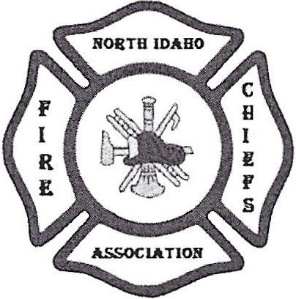 P.O. Box 3539 Post Falls, ID 83877EDUCATION    PREVENTION	INVESTIGATIONPresident - Chief Thomas Grief, Vice President - Chief Aaron Cagle Secretary - Chief Ron Templeton, Treasurer - Chief Larry Simms Director at Large - Tony RohrwasserMeeting summary for February 20, 2020Attendance: Thomas Greif, Bill Keeley, Chris Way, Ron Templeton, Aaron Cagle, Tony Rohrwasser, Greg Isaacson, Dan Sneve, Casey Strong, Kenny Gabriel, Bill Deruyter, Mike Mather, Heath Shepard…apologies if you are not listed, attendance roster MIA.Call to Order:Meeting called to Order by Chief Cagle at approximately 1000 hours at Worley Fire Protection District Station 1. Introduction of Guests:None present.Approval of Agenda and Minutes: Minutes - Motion to approve: No minutes presented from previous meeting. Agenda - Motion to approve: No agenda presented. Presidents Report: Two open board positions, President and Secretary.  Vice President Aaron Cagle recused himself from the President’s position citing conflicting commitments. VP Cagle opened the floor for nominations as follows:	President: Floor opened for nominations by Chief CagleChief Greif nominated by Chief Gabriel and seconded by Chief Way. No other nominations. All in favor, motion carried.Secretary: Floor opened for nominations by Chief CagleChief Templeton nominated by Chief Gabriel and seconded by Chief Isaacson. No other nominations. All in favor, motion carried.Chief Cagle turned meeting over the NIFC President, Chief Thomas Greif.Treasury Report: No report…Chief Simms out due to surgery.Committee and Department Updates/Brief:Audit:Nothing to report.Constitution & Bylaws:Nothing to report.Membership:Nothing to report.Nominations:Nothing to report.Resolutions:Nothing to report.Legislative:Chief Way discussed “Yellow Dot” program.  He presented on the program and the bill is working its way through the house at this time. HO409 – Taxing Districts:  This bill will be held in house till February 28th.  This bill will regulate how taxes are collected in one of two ways.CPI based or4% to include growth and new construction.Chief Gabriel motion to give the President of NIFCA the authority to draft position letters on behalf of the body. All in favor, motion carried.HO472 – Sprinkler Systems: Casey Strong stated the bill will eliminate required sprinklers on 3 & 4 plex’s.S1311 – Exploding Targets:  State Fire Marshal’s Office may look into regulations on exploding targets.Training:Fall FODA will be November 7, 2020 @ KCFR training Center.  Training committee will work on getting fees waived except for the $150 cleaning fee.  Class this year will be “Verbal Judo” concentrating on deescalating conflict. Instructor fee is $3250 and there was discuss about class cost whether $40 was enough to cover costs. Chief Way motion for NIFCA to fund fall FODA for $3400, Chief Cagle second. All in favor, motion carried.NIESA - Chief Mather is estimating rough costs for supplies about $2300.  He is coordinating with state training to pick up as much of the cost as possible. He will keep us informed as we progress forward.Spokane regional helicopter team is requesting time for a small presentation at the next meeting. President Greif consented to allow time for the presentation.Old BusinessPresident Greif will be reviewing the North Idaho CISM Team for relevance or if agency level Peer Support Groups are being utilized.  New BusinessFire Service Training – Chief Deruyter would like anyone that has had issues with FST to email him the details so he can compile and work with state training to resolve.IFCA Conference will be held 1st week of April.	Division meeting will be longer than in the past.Corona Virus – Spokane has patients.No one on watch list in North Idaho.Reinstitute Legislative Committee – President Greif agrees and has assigned the following personnel to the committee:Chief GabrielChief WayChief RileyChief  RohrwasserChief Way motion to elect Chief Isaacson as Treasurer Elect and begin working with Chief Simms. Motion seconded and all in favor, motion carried.Good of the OrderNFIRS are due March 15, 2020Discussion about upping commitment to maintain a strong NIFCA and will be meeting monthly for a few months.KCEMSS will host next NIFCA meeting at their HQ building located at 4381 W. Seltice Way, March 19, 2020. Training Committee will meet at 0900 and Chiefs at 1000. Motion to adjourn by Chief Way, Seconded by Chief Templeton.